Year 3 Spelling List – Autumn 1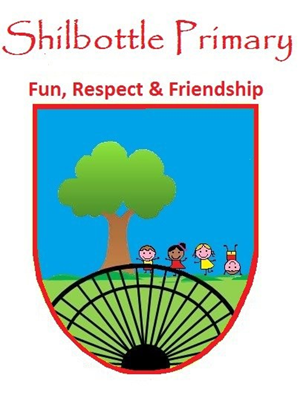 Spelling lists for this term are given below. Each week children will have 6 spellings following a spelling rule and 4 spellings from the expected to know lower KS2 words. Children will be tested on these spellings on a Friday in class.Spelling Homework: To be completed in Homework book. Children are to write out the words in a list and then write a sentence using each word (10 sentences in total).Week 2Test date 17/9/21Week 3Test date 24/9/21Week 4Test date 1/10/21Week 5Test date 8/10/21Spelling ruleAdding the prefix dis- and in-disappeardislikedisappointindependentincorrectinvisibleLower KS2 spellingsaccidentallyactualaddressanswerSpelling ruleAdding im- to root words beginning with m or pimpatientimmortalimpossibleimmatureimpoliteimperfectLower KS2 spellingsappeararrivebelievebicycleSpelling ruleYear 3 words to knowanswerislandFebruarylengthstrengthbusinessLower KS2 spellingsbreathbreathebuildbusySpelling ruleAdding the suffix -ousfamouscontinuousdangerousnervousfabulousgenerousLower KS2 spellingscalendarcentrecaughtcenturyWeek 6Test date 15/10/21Week Test Date 22/10/21Week Test Date 22/10/21Helping your child to practice can be done by testing them throughout the week or by using a range of activities such as pyramid spellings, rainbow writing, forwards and backwards writing.A set of cards using these activities will be sent home at the start of the year.Spelling ruleAdding the suffix -lycarefullysuddenlydifficultyactuallyaccidentallydifferentlyLower KS2 spellingscertaincirclecompleteconsiderSpelling ruleWords ending in -turenaturecreaturefuturepicturedepartureadventureLower KS2 spellingscontinuedecidedescribedifferentSpelling ruleWords ending in -turenaturecreaturefuturepicturedepartureadventureLower KS2 spellingscontinuedecidedescribedifferentHelping your child to practice can be done by testing them throughout the week or by using a range of activities such as pyramid spellings, rainbow writing, forwards and backwards writing.A set of cards using these activities will be sent home at the start of the year.